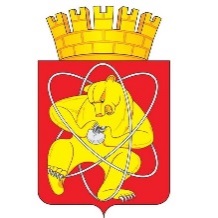 Городской округ «Закрытое административно – территориальное образование  Железногорск Красноярского края»АДМИНИСТРАЦИЯ ЗАТО г. ЖЕЛЕЗНОГОРСКПОСТАНОВЛЕНИЕ21.02. 2023                                                                                                                   		  №  323г. ЖелезногорскО внесении изменений в постановление Администрации ЗАТО г. Железногорск от 23.01.2023 № 64 В соответствии с Федеральным законом от 27.07.2010 № 210-ФЗ 
«Об организации предоставления государственных и муниципальных услуг», Федеральным законом от 06.10.2003 № 131-ФЗ «Об общих принципах организации местного самоуправления в Российской Федерации», Законом Российской Федерации от 04.07.1991 № 1541-1 «О приватизации жилищного фонда в Российской Федерации», постановлением Администрации ЗАТО г. Железногорск от 01.06.2018 № 1024 «Об утверждении Порядка разработки и утверждения административных регламентов предоставления муниципальных услуг», принимая во внимание обращение прокурора ЗАТО г. Железногорск от 27.01.2023 № 7/3-02-2023, руководствуясь Уставом ЗАТО Железногорск, ПОСТАНОВЛЯЮ:	1. Внести в постановление Администрации ЗАТО г. Железногорск от 23.01.2023 № 64 «Об утверждении административного регламента Администрации ЗАТО г. Железногорск по предоставлению муниципальной услуги «Передача в собственность граждан занимаемых ими жилых помещений жилищного фонда (приватизация жилищного фонда)» следующие изменения.	1.1. Пункт 2.8.12 приложения к постановлению изложить в новой редакции:	«2.8.12. Письменное согласие на приватизацию занимаемого жилого помещения заявителя, члена семьи заявителя, иных лиц, зарегистрированных в приватизируемом жилом помещении, лиц, имеющих право пользования данным помещением на условиях договора социального найма, достигших 14-летнего возраста, и/или их законных представителей (лиц, уполномоченных в установленном порядке), содержащее отказ от включения их в договор передачи в собственность жилого помещения.В случае обращения посредством ЕПГУ и предоставления документа, подтверждающего полномочия представителя действовать от имени заявителя и лиц, указанных в настоящем пункте, необходимость предоставления письменного согласия, содержащего отказ от включения в договор передачи в собственность жилого помещения, не требуется».	1.2. Пункт 2.10 приложения к постановлению исключить.	1.3. Пункт 2.13.5 приложения к постановлению изложить в новой редакции:	«2.13.5. Отсутствие согласия всех имеющих право на приватизацию жилого помещения совершеннолетних лиц и несовершеннолетних в возрасте от 14 до 18 лет».	1.4. Пункт 2.13.13 приложения к постановлению изложить в новой редакции:	«2.13.13. В случае непредставления документов, выражающих волю граждан нижеперечисленных категорий в отношении приватизации жилого помещения (письменное согласие на приватизацию жилого помещения, содержащее отказ от включения в договор передачи в собственность жилого помещения/доверенность, содержащая такие же полномочия), или документов, подтверждающих прекращение права пользования жилым помещением, при наличии в составе семьи заявителя лиц, зарегистрированных в приватизируемом жилом помещении, лиц, имеющих право пользования данным помещением на условиях договора социального найма, относящихся к нижеперечисленным категориям граждан:	- граждан, выбывших в организации стационарного социального обслуживания;- временно отсутствующих граждан (выбывших для прохождения службы в ряды Вооруженных сил, на период учебы/работы, в жилые помещения, предоставленные для временного проживания);- граждан, выбывших в места лишения свободы или осужденных к принудительным работам (в соответствии с постановлением Конституционного Суда Российской Федерации от 23 июня 1995 г. № 8-П);- граждан, снятых с регистрационного учета на основании судебных решений, но сохранивших право пользования жилым помещением;- граждан, снятых с регистрационного учета без указания точного адреса».1.5. Пункт 2.13.16 приложения к постановлению изложить в новой редакции:«2.13.16. Оспаривание в судебном порядке права на жилое помещение, в отношении которого в Уполномоченный орган поступило заявление о предоставлении муниципальной услуги».1.6. Пункт 3.10 приложения к постановлению изложить в новой редакции:«3.10. В случае выявления опечаток и ошибок заявитель вправе обратиться в Уполномоченный орган с заявлением с приложением документов, указанных в пункте 2.8. настоящего Административного регламента».1.7. Пункт 3.12 приложения к постановлению изложить в новой редакции:«3.12. Исправление допущенных опечаток и ошибок в выданных в результате предоставления муниципальной услуги документах осуществляется в следующем порядке:- заявитель при обнаружении опечаток и ошибок в документах, выданных в результате предоставления муниципальной услуги, вправе обратиться в Уполномоченный орган с заявлением об исправлении  допущенных в результате предоставления муниципальной услуги опечаток и ошибок;- Уполномоченный орган обеспечивает устранение опечаток и ошибок в документах, являющихся результатом предоставления муниципальной услуги, в срок три рабочих дня с даты регистрации заявления об исправлении опечаток и ошибок;- документ, являющийся результатом устранения опечаток и ошибок, направляется заявителю в течение двух рабочих дней».2. Управлению внутреннего контроля Администрации ЗАТО г. Железногорск (В.Г. Винокурова) довести настоящее постановление до сведения населения через газету «Город и горожане».3. Отделу общественных связей Администрации ЗАТО г. Железногорск (И.С. Архипова) разместить настоящее постановление на официальном сайте Администрации ЗАТО г. Железногорск в информационно-телекоммуникационной сети «Интернет».4. Контроль над исполнением настоящего постановления оставляю за собой.5. Настоящее постановление вступает в силу после его официального опубликования.Глава ЗАТО г. Железногорск				 	                     И.Г. Куксин